                                                                                               Obec Trnovec nad Váhom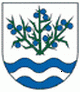 Materiál č. 4 na 8. zasadnutie Obecného zastupiteľstva v Trnovci nad Váhom dňa 07.09. 2015K bodu programu 5:„Preobsadenie obecných nájomných bytov“1. Dôvodová správaDôvodová správa k materiálu č. 4 na 8. zasadnutie OZ v Trnovci nad Váhom Komisia sociálna, bytová a zdravotníctva na svojom zasadnutí dňa 28. júla 2015 riešila možnosť preobsadenia obecných nájomných bytov. Ide o bytový dom č. 584, byt č. 7 v podkroví po p. Dušanovi Mesárošovi, ktorému končí nájom k 31.7.2015 a bytový dom č. 79, 3-izbový byt č. 5 v podkroví po p. Pavlovi Kurucovi a manž., ktorí požiadali o ukončenie nájmu k 31.8.2015. Vzhľadom k tomu komisia odporúča preobsadiť obecné nájomné byty nasledovne:bytový dom č. 584, 3 - izbový byt č. 7 v podkroví - návrh: Mgr. Marián Vančíkbytový dom č. 79, 3-izbový byt č. 5 v podkroví- návrh: Igor SklenárV prípade uvoľnenia ďalších bytov komisia odporúčapreobsadenie bytov nasledovne:3 - izbový: Jozef Heč, Veronika Holosová
2 - izbový: Dušan Vetrick; Martina Ladányiová; Zuzana Molnárová; Martin Kesely; Judita Kováčová; 
Zuzana Lóžiová.